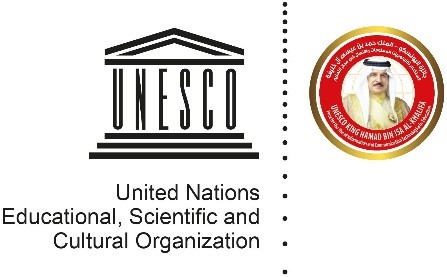 UNESCO King Hamad Bin Isa Al-Khalifa Prize for the Use of Information and Communication Technologies in Education / Prix UNESCO-Roi Hamad Bin Isa Al-Khalifa pour l’utilisation des technologies de l’information et de la communication dans l’éducationSubmission Form 2019 Theme: The USE of Artificial Intelligence (AI) to innovate education, learning and teaching Please present the project/programme of the nominee in a clear and structured way.Kindly make sure that all boxes of the form are completed according to the instructions given, respecting the indicated limit of characters (including spaces).Please note that any text exceeding the limit will block the online submission.1 * Field required1 BACKGROUND INFORMATION / INFORMATIONS D’ORDRE GENERALTitle of programme/project / Intitulé du programme/projet * 1Name of implementing organization or individual / Nom de l'organisation ou du chargé de projet*Country / Pays *Region / RégionAfrica/AfriqueAsia and Pacific/Asie-PacifiqueArab States/Etats arabesEurope and North America/Europe-Amérique du NordLatin America and the Caribbean/Amérique latine et CaraïbesStart date / Début *Note that only established ongoing programmes will be considered /Notez que seuls les programmes opérationnels qui sont en cours seront pris en considérationAnticipated end-date / Date de fin prévue *Is the programme ongoing? / Programme en cours ? *Type of applicant / CandidatIndividual / IndividuOrganization [Please specify type of organization]: / Organisation [Veuillez préciser la catégorie de l’organisation]Government / GouvernementInternational Organization / Organisation internationaleNon-profit Organization / Organisation à but non lucratifPrivate sector / Secteur privéMedia / MédiaAcademia/research institution / Université/institut de rechercheEducation institution / Etablissement d’enseignementOther: [Please specify] / Autre: [Veuillez préciser]Geographical coverage/ Couverture géographiqueInternational / InternationalRegional / RégionalNational / NationalLocal / LocalCovering countries / Pays couverts :Implementing organization or individual / Organisation ou personne assurant la mise en œuvre150 words maximum / 150 mots maximumBasic information about the implementing organization or individual /Informations de base sur l’organisation ou la personne qui assure la mise en œuvre du programme.2 CONTACT DETAILS / COORDONNEESName of contact person / Point de contactJob title / Fonction *Full address / Adresse complète *Country (contact) / Pays (contact)Telephone / TéléphoneWebsite / Site InternetEmail *3 PROGRAMME SUMMARY / DESCRIPTION SUCCINCTE DU PROGRAMMEProgramme website / Site internet du programmePlease include email address and social media accounts if relevant /Veuillez indiquer l’adresse e-mail et les comptes sur les réseaux sociaux le cas échéantSpecific objectives / Objectifs spécifiques150 words maximum / 150 mots maximumList and explain the specific objectives of the programme / Énumérez et expliquez les objectifs spécifiques du programmeAbstract / Résumé550 words maximum / 550 mots maximumSummarize the programme’s outline, methodology and key results. Please include all important information in a structured way. /Résumez les grandes lignes du programme, sa méthodologie et ses principaux résultats. Veuillez inclure toutes les informations importante de manière structurée.4 PROGRAMME DETAILS / CARACTERISTIQUES DU PROGRAMMETarget group(s) of the programme / Groupe(s) cible(s) du programmeYoung people (ages 15-24 but could be above and below depending on a definition) / Jeunes (âgés de 15 à 24 ans mais peuvent-être au-dessus ou en-dessous selon une définition)Adults / AdultesElder adults (65+) / Personnes âgées (65+)Women/girls / Femmes/fillesIndigenous, marginalized, minority populations / Populations indigènes, marginalisées, minoritésPersons with disabilities / Personnes handicapéesChildren in basic education / Enfants dans l’enseignement de baseOut-of-school children / Enfants non-scolarisésOther: [Please specify]/ Autre: [Veuillez préciser]Age range or grade level of the target group(s) / Niveau d’éducation des groupes ciblesPrimary school level / Élèves du primaireSecondary school level / Élèves du secondaireHigher education level / Élèves de l’enseignement supérieurAdults / AdultesOther: [ Please specify] / Autre: [Veuillez préciser]Number of beneficiaries / Nombre de bénéficiairesIndicate the number of current and previous beneficiaries. / Indiquez le nombre de bénéficiaires actuels et passés.Funding of project / Financement du projetIndicate the funding source(s) (current and planned) /Expliquez la ou les source(s) de financement (actuelle(s) et prévue(s))Number of staff / Nombre d’employésSpecify the number of staff involved in the programme / Précisez le nombre d’employés impliqués dans le programme5 RELEVANCE TO THE THEME / PERTINENCE PAR RAPPORT AU THEMEContext and problem definition / Définition du contexte et du problème150 words maximum /150 mots maximumExplain the context of the problem, which your programme and technological solution want to address. Please include the key issues and why this can be solved with AI. /Expliquez le contexte du problème que votre programme et votre solution technologique veulent résoudre. Veuillez inclure les problèmes majeurs et pourquoi cela peut être résolu grâce à l’IA.Designed AI-based solution / Solution à base d’IA proposéePlease give detailed explanation of the proposed AI solution: what functions does the technology perform and what kind of technology do you employ? /Veuillez donner une explication détaillée de la solution à base d’IA proposée : quelle fonctions remplit-elle et quel type de technologie utilisez-vous ?Assessment and evaluation of the use of AI technology / Evaluation de l’utilisation de la technologie de l’IAExplain how you validate, test and evaluate the impact of the AI technology, its quality and advancements. /Expliquez comment vous validez, testez et évaluez l’impact de la technologie d’IA, sa qualité et sesprogrès.6 PROGRAMME DELIVERY / MISE EN OEUVRE DU PROGRAMMEKey features / Caractéristiques principales450 words  maximum /450 mots maximumPlease describe relevant key features of programme delivery, e.g.: / Veuillez décrire des caractéristiques clés pertinentes du programme dispensé :achievements in learning outcomes / réalisations dans les résultats d’apprentissage innovative learning methodologies / méthodologies d’apprentissage innovantesinnovations in developing learning content / innovations dans le développement du contenu d'apprentissageuniversal accessibility to digital materials developed / accessibilité universelle aux supports numériques développésreduction of language barriers / réduction des barrières linguistiquesassessment and recognition of learning outcomes / évaluation et reconnaissance des résultats d’apprentissagereleasing teachers from non-teaching workload / libérer les enseignants de la charge de travail autre que l’enseignement7 PROGRAMME RESULTS / RESULTATS DU PROGRAMMEAchievements and impact / Résultats et impact500 words max / 500 mots maximumProvide evidence of achievements and the impact that the programme has had so far, using concrete information such as number and type of individuals or organizations trained, material or publications produced, results of external or internal evaluation, press coverage, previous awards received, feedback or quotes by participants, number of views of the programme website. / Fournissez des preuves des résultats et de l’impact du programme jusqu’à présent, en utilisant des informations concrètes telles que le nombre et le type de populations ou d’organisations formées, le matériel ou les publications produites, les résultats d’évaluations externes ou internes, la couverture médiatique, les récompenses reçues, les retours ou les commentaires pardes participants, le nombre de vues du site web du programme.8 SUSTAINABILITY AND SCALING UP / DURABILITÉ ET DEVELOPPEMENTSustainability / Durabilité350 words max / 350 mots maximumDescribe how the programme ensures the sustainability of its results and impact (e.g. follow-up with learners, institutional support, development of partnerships and stakeholder engagement, capacity-development) /Décrivez comment le programme assure la durabilité de ses résultats et de son impact (suivi des apprenants, soutien institutionnel, développement de partenariats et implication des parties prenantes, développement des capacités)Scaling up / Développement350 words max / 350 mots maximumClearly describe the scaling up plans of your programme, indicating information on scaling up strategy, target groups, duration and budget arrangement. /Décrivez clairement les plans de développement de votre programme, en indiquant les informations sur la stratégie adoptée, les groupes ciblés, la durée et le budget.9 ADDITIONAL INFORMATION / RENSEIGNEMENTS ADDITIONNELSWeb links (e.g. action plans, publications, videos, websites) / Liens internet (plans d’action, publications, vidéos, sites web)Provide up to 10 links, with a brief description. /Donnez jusqu'à 10 liens pertinents, avec un bref descriptif.Other supporting documents / Autres documents d’appuiI understand that the Secretariat of the UNESCO-King Hamad Bin Isa Al-Khalifa Prize for the Use of ICTs in Education reserves the right to verify this information /J’ai pris connaissance du fait que le Secrétariat du Prix UNESCO-Roi Hamad Bin Isa Al Khalifa pour l'utilisation des technologies de l'information et de la communication dans l'éducation se réserve le droit de vérifier ces informations.